                SLOVENSKÝ ZVӒZ CHOVATEĽOV		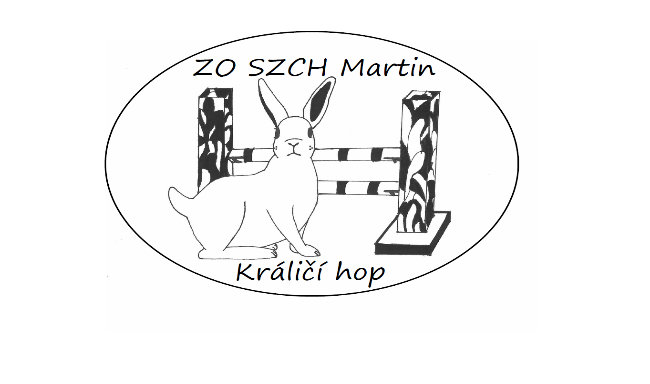 ZO          ZO SZCH Martin Králičí hop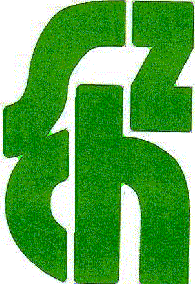 Vás srdečne pozýva na RABBIT GAMES, preteky v králičom hope, ktoré usporiada v spolupráci s Emkou BarienčíkovouDátum konania: 19.05.2018                                                                       Miesto podujatia: ZŠ s MŠ Zázrivá, Stred 122 , 027 05  ZázriváZodpovedný usporiadateľ: Ema BarienčíkováRozhodcovia: ErikaMelušováRegistrácia a veterinárna príjemka zvierat: od 8:45 – 9:00 hod.                                       Králiky, ktoré v stanovenom čase neprejdú veterinárnou príjemkou, nebudú pripustené           na štart. Súťažné disciplíny:                                                                                                          Rovinná dráha  ( ľahká, stredná trieda)                                                                            Parkúr ( ľahká, stredná trieda)                                                                                       Skok vysoký                                                                                                                          Skok ďaleký                                                                                                                        Akákoľvek trieda bude vyhlásená iba v prípade prihlásenia minimálne 4 súťažných dvojíc. V rovinnej dráhe a parkúre sa budú bežať dva behy, pričom sa do výsledku započíta lepší beh. Harmonogram pretekov:                                                                                                              08:45 – 09:00 – veterinárna príjemka                                    09:00 – 09:20 – registrácia pretekárov                            09:20 – 09:30 – zahájenie pretekov                                 09:30 – 11:00 – rovinná dráha                                      11:00 – 12:00 – skok vysoký                                        12:00 – 12:30 – obedná prestávka                                         12:30 – 14:00 –parkúr                                                       14:00 – 15:00 – skok ďaleký                                                                                               15:00 – 15:30 – vyhodnotenie, vyhlásenie výsledkov                                                                po         16:00 – ubytovanie,  lezecká stena                                                                       po         18:00 – opekačka, večerné premietanie                                                                    Uvedené časy sú orientačné a môžu sa meniť v závislosti od počtu štartujúcich pretekárov a typu pretekov.  Usporiadateľ si preto vyhradzuje právo prispôsobiť tomuto program. 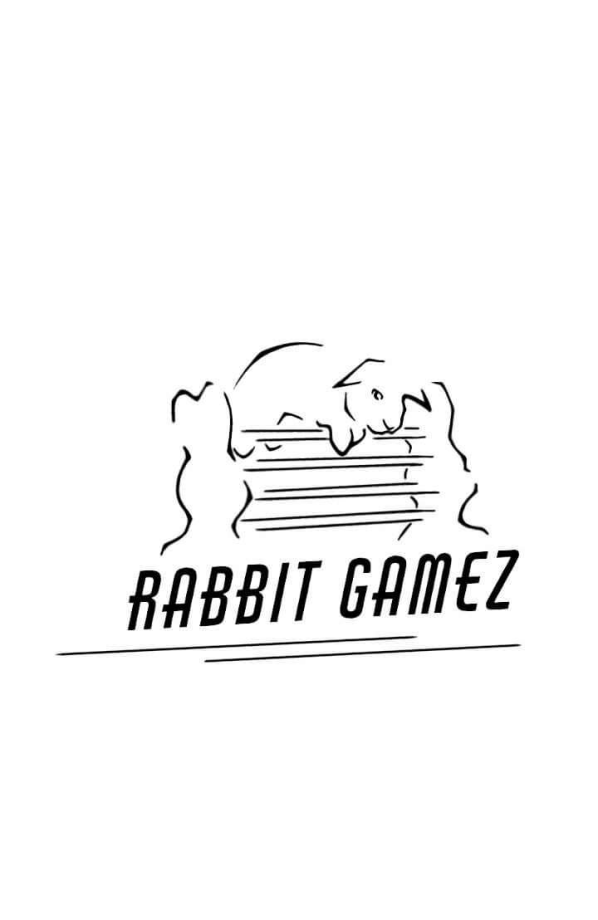 Podmienky:                                                                                                          Časový limit a maximálny čas behov rovinnej dráhy a parkúru stanoví rozhodca pred pretekom. Počiatočná výška/ dĺžka pri skoku  vysokom a ďalekom je 40 cm.             Povrch dráhy: tráva, koberec v závislosti od počasia.Ceny:                                                                                                                        Ocenení budú pretekári, ktorí sa umiestnia na prvých troch miestach v jednotlivých disciplínach a v každej triede.  Štartovné:                                                                                                                             Prvý štart: 3,00 €    (platí pre každého králika)                                                                                                           Každý ďalší štart: 2,00 €                                                                                                 Štartovné sa platí pri registrácii. Upozornenie:                                                                                                       Nečlenovia SZCH  môžu štartovať iba v ľahkej triede rovinnej dráhy a len s 1 králikom!Veterinárne podmienky:                                                                                                             Na preteky môžu nastúpiť len králiky s platným očkovacím preukazom, prípadne veterinárnym osvedčením. Z dokladov musí byť zrejmé  a potvrdené, že králik je zdravý a bol očkovaný proti králičiemu moru a myxomatóze (obvykle preočkovanie býva každých 6 mesiacov). Králikom,  pri ktorých vznikne podozrenie na chorobu, alebo iné nedostatky súvisiace s nesprávnou starostlivosťou o králika, nebude umožnené štartovať na pretekoch. Štartovať nesmú ani gravidné a dojčiace samice.Ustajnenie králikov:                                                                                                                Bude vo vlastných prepravkách/ klietkach s nepriepustným dnom, s čistou podstielkou, senom a vodou pre králika. Uzávierka prihlášok:  do 04.05.2018,  alebo do naplnenia maximálneho počtu štartov v danej disciplíne, o čom bude pretekár upovedomený (max. 50 štartov). Vyplnené prihlášky zasielajte elektronicky na adresu: zoszch@gmail.comVšetci súťažiaci sú povinní riadiť sa na pretekoch platným Súťažným poriadkom SZCH, ktorý je k dispozícii na: www.casopischovatel.sk.                        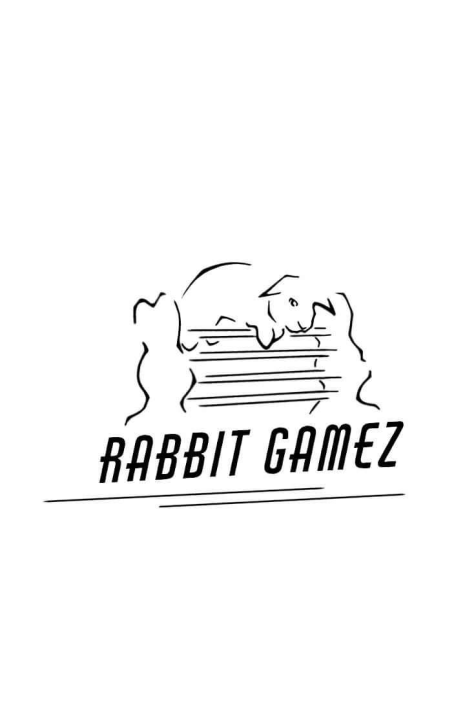 Súhlas s jeho dodržiavaním  súťažiaci potvrdzuje svojím podpisom v Prihláške na preteky!Info pre ubytovaných:prihlásený na ubytovanie  pri registrácii uhradí symbolickú sumu   5,- € / člen ZO SZCH Martin Králičí hop  2,- €(v sume bude mať zabezpečené ubytovanie na 1 noc, stravu /na opekačku a raňajky + pitný režim/ , návštevu lezeckej steny) Tešíme sa na teba!!! 